　第７号様式（第８条関係）　　年　　月　　日　（宛先）流山市長住所保護者　氏名　　　　　　　　　　　　　　　　　　　　　　　　　　　　　　　　　　　　　電話番号　次のとおり、子ども・子育て支援法第22条（第30条の7）の規定により教育・保育給付認定（施設等利用給付認定）に係る現況を届け出ます。（裏面も御確認ください）現況届提出確認票申込の内容確認について　届出時点から変更が生じ、内容変更及び必要書類を提出していない場合は、別紙「各種届について（新認定）」を参照の上、別途必要な手続をお願いします。各種届につきましては、現況届に添付しないようにお願いします。なお、各種申請様式は保育課、市ホームページにて配付しています。【参考】　　施設等利用給付認定や施設等利用費請求については市のホームページにもご案内　　がございます。各種様式のダウンロードも可能です。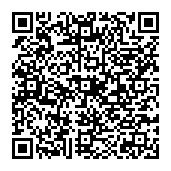 　　　　　・施設等利用給付認定について【ページ番号：1023713】　　　　　　　　　　　　　　　　　　　　　　　　二次元コード→・施設等利用費請求について【ページ番号：1039575】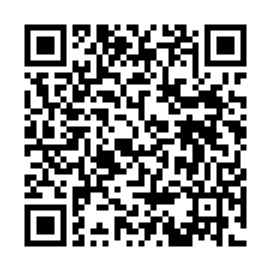 　　　　　　　　　　　　　　　　　　　　　　　　二次元コード→[連絡先]流山市役所子ども家庭部保育課〒２７０－０１９２　流山市平和台１丁目１番地の１（電話）０４-７１５０-６１２４認定に係る子ども支給認定証番号（認定番号）支給認定証番号（認定番号）ﾌ ﾘ ｶﾞ ﾅ氏　　名ﾌ ﾘ ｶﾞ ﾅ氏　　名ﾌ ﾘ ｶﾞ ﾅ氏　　名生年月日／年齢生年月日／年齢生年月日／年齢性別入所している保育所等名称入所している保育所等名称入所している保育所等名称認定に係る子ども年　　月　　日歳年　　月　　日歳年　　月　　日歳男・女保育の利用を必要とする理由保育の利用を必要とする理由児童との続柄必要とする理由必要とする理由必要とする理由必要とする理由必要とする理由必要とする理由必要とする理由必要とする理由備考備考保育の利用を必要とする理由保育の利用を必要とする理由□就労　　□妊娠・出産　□疾病・負傷・障害　□介護等　□災害復旧□求職活動　□就学　□その他（　　　　　　　　　　　　　　　　）（具体的な状況（勤務先、就労時間、日数等や疾病の状況など））□就労　　□妊娠・出産　□疾病・負傷・障害　□介護等　□災害復旧□求職活動　□就学　□その他（　　　　　　　　　　　　　　　　）（具体的な状況（勤務先、就労時間、日数等や疾病の状況など））□就労　　□妊娠・出産　□疾病・負傷・障害　□介護等　□災害復旧□求職活動　□就学　□その他（　　　　　　　　　　　　　　　　）（具体的な状況（勤務先、就労時間、日数等や疾病の状況など））□就労　　□妊娠・出産　□疾病・負傷・障害　□介護等　□災害復旧□求職活動　□就学　□その他（　　　　　　　　　　　　　　　　）（具体的な状況（勤務先、就労時間、日数等や疾病の状況など））□就労　　□妊娠・出産　□疾病・負傷・障害　□介護等　□災害復旧□求職活動　□就学　□その他（　　　　　　　　　　　　　　　　）（具体的な状況（勤務先、就労時間、日数等や疾病の状況など））□就労　　□妊娠・出産　□疾病・負傷・障害　□介護等　□災害復旧□求職活動　□就学　□その他（　　　　　　　　　　　　　　　　）（具体的な状況（勤務先、就労時間、日数等や疾病の状況など））□就労　　□妊娠・出産　□疾病・負傷・障害　□介護等　□災害復旧□求職活動　□就学　□その他（　　　　　　　　　　　　　　　　）（具体的な状況（勤務先、就労時間、日数等や疾病の状況など））□就労　　□妊娠・出産　□疾病・負傷・障害　□介護等　□災害復旧□求職活動　□就学　□その他（　　　　　　　　　　　　　　　　）（具体的な状況（勤務先、就労時間、日数等や疾病の状況など））保育の利用を必要とする理由保育の利用を必要とする理由□就労　　□妊娠・出産　□疾病・負傷・障害　□介護等　□災害復旧□求職活動　□就学　□その他（　　　　　　　　　　　　　　　　）（具体的な状況（勤務先、就労時間、日数等や疾病の状況など））□就労　　□妊娠・出産　□疾病・負傷・障害　□介護等　□災害復旧□求職活動　□就学　□その他（　　　　　　　　　　　　　　　　）（具体的な状況（勤務先、就労時間、日数等や疾病の状況など））□就労　　□妊娠・出産　□疾病・負傷・障害　□介護等　□災害復旧□求職活動　□就学　□その他（　　　　　　　　　　　　　　　　）（具体的な状況（勤務先、就労時間、日数等や疾病の状況など））□就労　　□妊娠・出産　□疾病・負傷・障害　□介護等　□災害復旧□求職活動　□就学　□その他（　　　　　　　　　　　　　　　　）（具体的な状況（勤務先、就労時間、日数等や疾病の状況など））□就労　　□妊娠・出産　□疾病・負傷・障害　□介護等　□災害復旧□求職活動　□就学　□その他（　　　　　　　　　　　　　　　　）（具体的な状況（勤務先、就労時間、日数等や疾病の状況など））□就労　　□妊娠・出産　□疾病・負傷・障害　□介護等　□災害復旧□求職活動　□就学　□その他（　　　　　　　　　　　　　　　　）（具体的な状況（勤務先、就労時間、日数等や疾病の状況など））□就労　　□妊娠・出産　□疾病・負傷・障害　□介護等　□災害復旧□求職活動　□就学　□その他（　　　　　　　　　　　　　　　　）（具体的な状況（勤務先、就労時間、日数等や疾病の状況など））□就労　　□妊娠・出産　□疾病・負傷・障害　□介護等　□災害復旧□求職活動　□就学　□その他（　　　　　　　　　　　　　　　　）（具体的な状況（勤務先、就労時間、日数等や疾病の状況など））出産予定出産予定出産予定□無　　□有（出産予定日　　　　年　　月　　日）□無　　□有（出産予定日　　　　年　　月　　日）□無　　□有（出産予定日　　　　年　　月　　日）□無　　□有（出産予定日　　　　年　　月　　日）□無　　□有（出産予定日　　　　年　　月　　日）□無　　□有（出産予定日　　　　年　　月　　日）□無　　□有（出産予定日　　　　年　　月　　日）□無　　□有（出産予定日　　　　年　　月　　日）□無　　□有（出産予定日　　　　年　　月　　日）□無　　□有（出産予定日　　　　年　　月　　日）区分ﾌ ﾘ ｶﾞ ﾅ　　　氏　　名ﾌ ﾘ ｶﾞ ﾅ　　　氏　　名ﾌ ﾘ ｶﾞ ﾅ　　　氏　　名児童との続柄生年月日生年月日性別職　　業又は学校名等職　　業又は学校名等前年度分（当年度分）市町村民税課税の有無前年度分（当年度分）市町村民税課税の有無備考区分ﾌ ﾘ ｶﾞ ﾅ　　　氏　　名ﾌ ﾘ ｶﾞ ﾅ　　　氏　　名ﾌ ﾘ ｶﾞ ﾅ　　　氏　　名児童との続柄個人番号個人番号性別職　　業又は学校名等職　　業又は学校名等前年度分（当年度分）市町村民税課税の有無前年度分（当年度分）市町村民税課税の有無備考児 童 以 外 の 同 居 人年　　月　　日年　　月　　日男・女児 童 以 外 の 同 居 人男・女児 童 以 外 の 同 居 人年　　月　　日年　　月　　日男・女児 童 以 外 の 同 居 人男・女児 童 以 外 の 同 居 人年　　月　　日年　　月　　日男・女児 童 以 外 の 同 居 人男・女児 童 以 外 の 同 居 人年　　月　　日年　　月　　日男・女児 童 以 外 の 同 居 人男・女児 童 以 外 の 同 居 人年　　月　　日年　　月　　日男・女児 童 以 外 の 同 居 人男・女児 童 以 外 の 同 居 人年　　月　　日年　　月　　日男・女児 童 以 外 の 同 居 人男・女生活保護の適用の有無生活保護の適用の有無生活保護の適用の有無生活保護の適用の有無□無　　□有（保護開始日　　　　年　　月　　日）□無　　□有（保護開始日　　　　年　　月　　日）□無　　□有（保護開始日　　　　年　　月　　日）□無　　□有（保護開始日　　　　年　　月　　日）□無　　□有（保護開始日　　　　年　　月　　日）□無　　□有（保護開始日　　　　年　　月　　日）□無　　□有（保護開始日　　　　年　　月　　日）□無　　□有（保護開始日　　　　年　　月　　日）□無　　□有（保護開始日　　　　年　　月　　日）確認事項確認の上、チェックお願いします。現況届に記入漏れはございませんか。　 ございません。※必要な方のみ保育が必要なことを証明する書類は、コピーをとりましたか。（提出書類の返却及び現況届に添付したことを理由とする各種届出書類の省略は原則認めません。）※必要な方のみコピーをとりました。退園届や認定申請内容に変更がある場合の「各種届について（新認定）」の書類は、添付していませんか。（現況届に添付せず、認定変更の締切日にあわせて別途御提出をお願いします。）添付していません。※例年、複数見受けられますので、　　今一度御確認をお願いします。